S3 Fig. Distribution of validated measures  Childhood human capital indexChildhood financial capital scale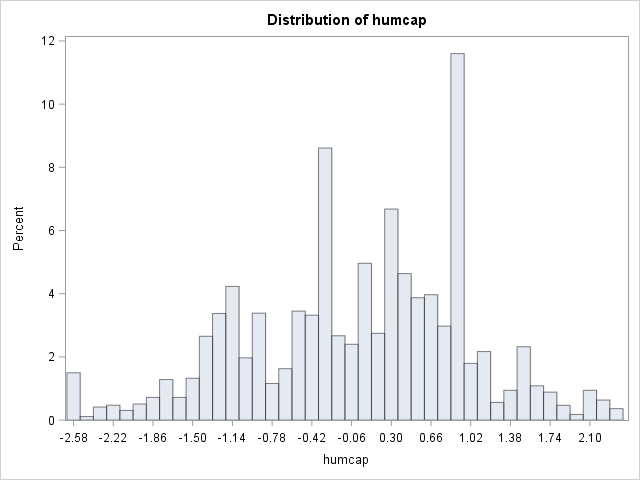 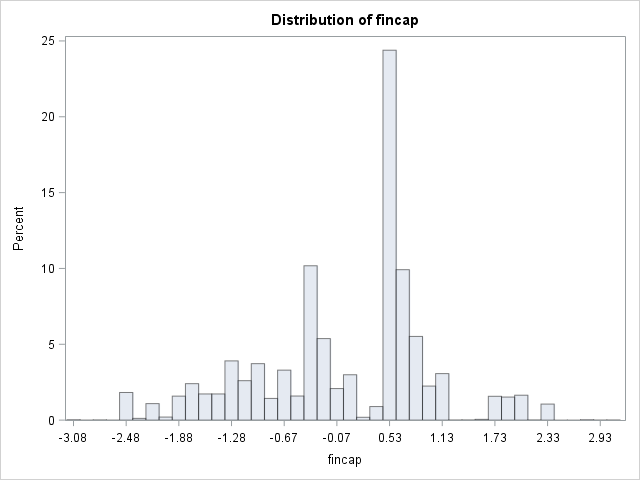 Childhood social capital scaleCombined cSES index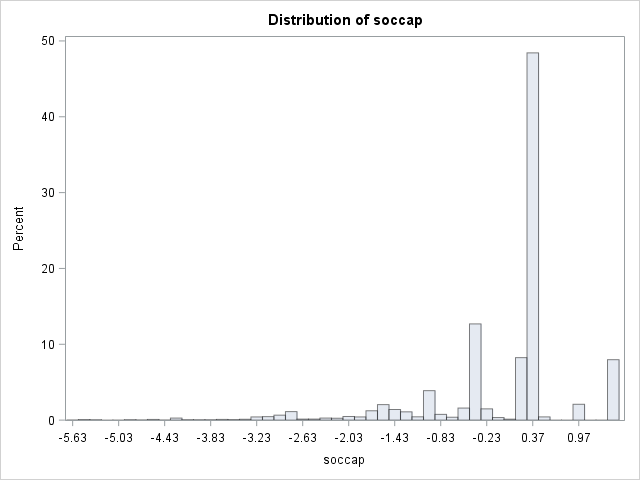 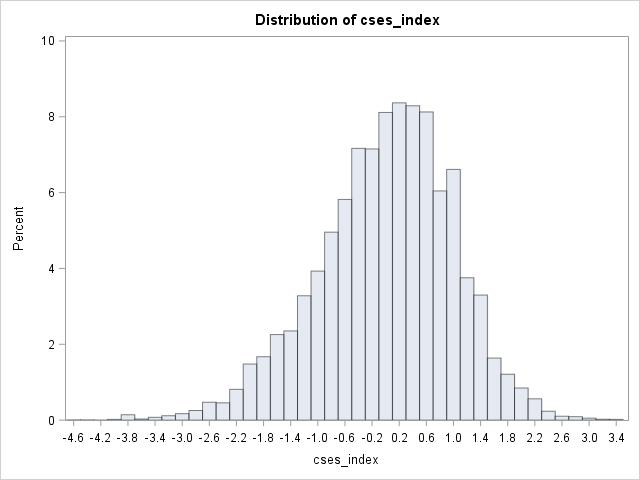 